Детский сад  – за здоровый образ жизни!Чем больше людей в стране ведут здоровый образ жизни, занимаются спором и физкультурой, тем меньше они болеют. В нашем детском саду «Самый спортивный коллектив». Особое внимание уделяется формированию потребности  педагогов в здоровом образе жизни. Прекрасный солнечный морозный февральский день – стал  в Барнаульской городской организации профсоюза праздником здоровья, радости и общения «Профсоюзная лыжня-2021»! Наш детский  сад ежегодно выезжает на такие организованные профсоюзные мероприятия. Мы оздоровливаемся не только сами, но и наши дети. Вместе с  председателем  первичной профсоюзной организации, Полозенко Татьяной Николаевной, педагоги с удовольствием прошли на лыжах не один километр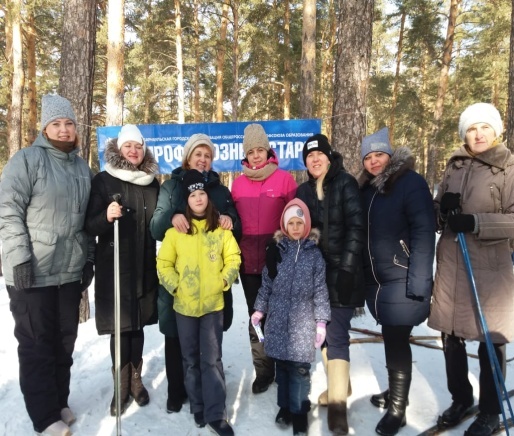 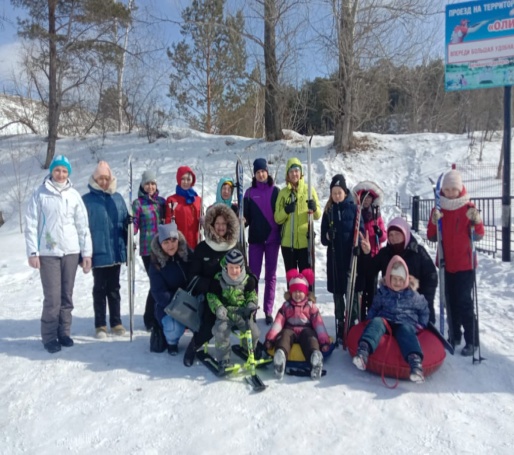 Инструктор по физической культуре, Кириллова Дарья Васильевна, провела с нашими сотрудникам выездное мероприятие  «День здоровья» на лыжной базе «Крылатых». Это мероприятие включало в себя  соревнования  в ловкости и силе,  мероприятие  было  ярким и динамичным! 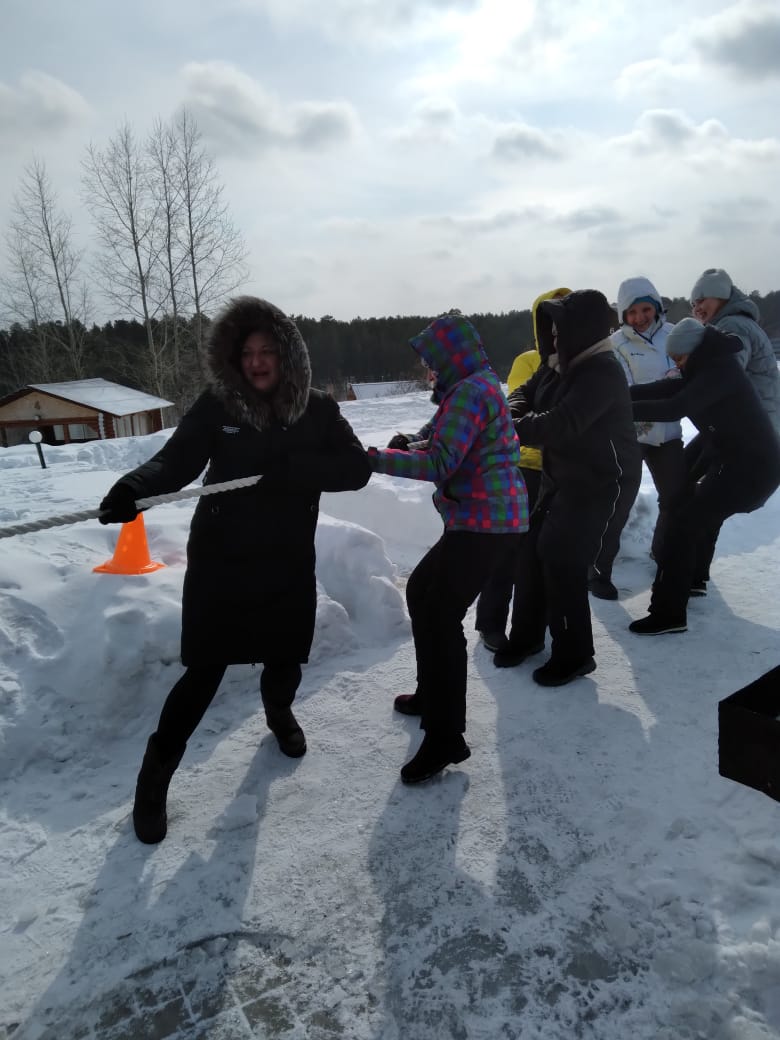 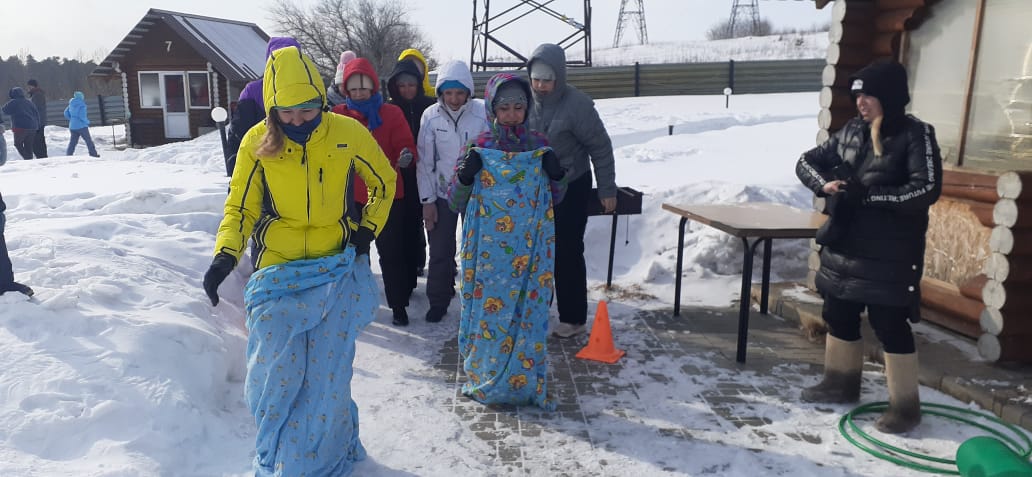 Наши воспитатели не останавливаются на достигнутых  результатах, и в   детском саду создан фитнес – клуб  «Тонус +», который  занимается  под руководством музыкального руководителя Лаптевой Анастасии Сергеевны. Для повышения иммунитета в  саду проходит витаминизация. Педагоги употребляют компоты из свежих ягод с лимоном.  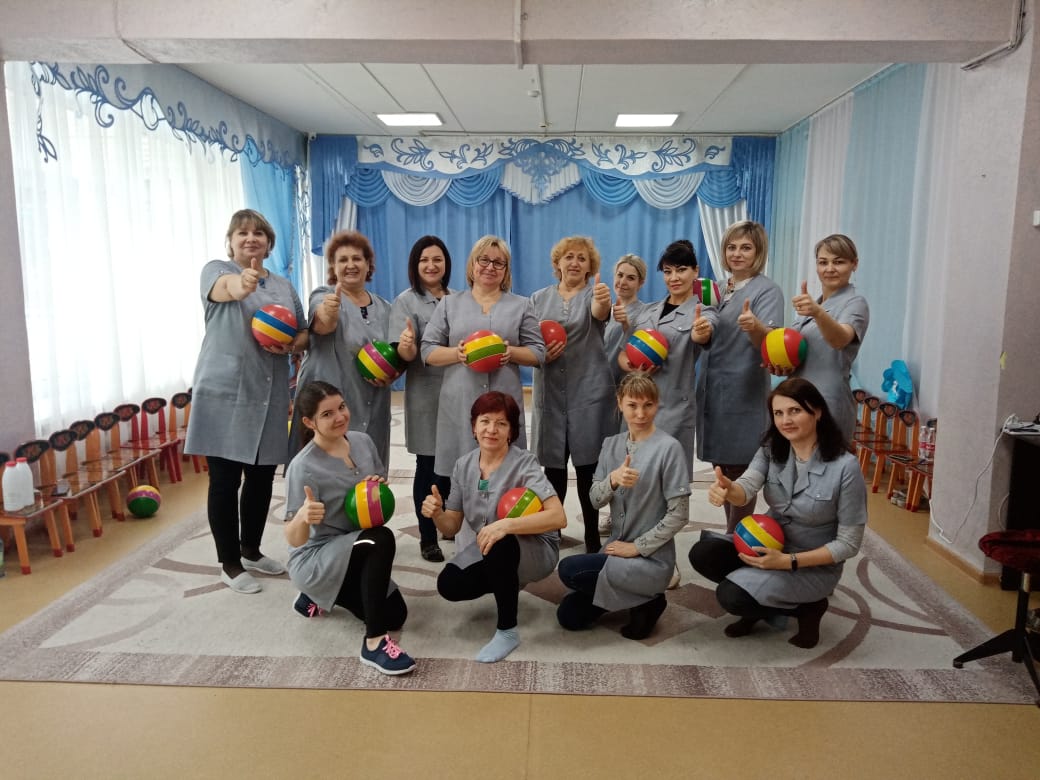 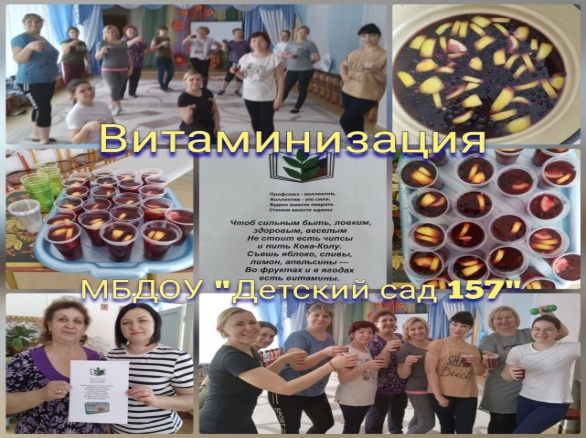 Воспитатели, являются непосредственным примером для детей. Только по-настоящему увлеченный педагог может увлечь за собой своих воспитанников.Автор: Ивченко Светлана СергеевнаМБДОУ «Детский сад № 157 Тополек»